Furniture/Equipment Disposition RequestRequest Date __		Indicate Type of Request             TRANSFER              DISPOSAL             SALVAGE Staff Reassignment														     	             				From Staff Assignment                    			To Staff Assignment Location Reassignment																                                	From Location (Building-Room)      		 To Location (Building-Room)  Authorized Signatures   																			Releasing Property Contact 	Date                  	Receiving Property Contact     	 DateReleasing Bureau Director    	 Date                  	Receiving Bureau Director		DateStaff Signatures																				Releasing Staff 		 	Date		Receiving Staff 			Date					Forward to MDE Property Office.					MDE Property Officer Signature																	 	Property Officer					DateDescriptionManufacture/BrandModelAsset NumberSerial Number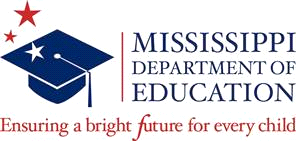 